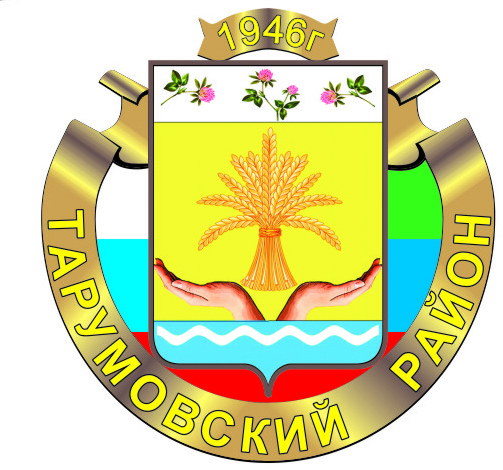          ФИНАНСОВЫЙ ОТДЕЛ МР «ТАРУМОВСКИЙ РАЙОН» РД№_______                                                                   «_____»____________2023 г.                                                                 Главе  администрации                                                          МР «Тарумовский район» РД                                                                                                        В.А. Джамалову                    Финансовый   Отдел МР «Тарумовский район» РД  доводит  до  Вашего  сведения  о  необходимости  рассмотрения   проекта бюджета  МР  «Тарумовский  район» РД    на  2024 год  и  на  плановый  период  2025 и 2026 годы (согласно  Приложений).  Начальник  Финансового Отдела МР «Тарумовский  район» РД                                                       Н.А. Зуев                                          АДМИНИСТРАЦИЯМУНИЦИПАЛЬНОГО РАЙОНА «ТАРУМОВСКИЙ РАЙОН»РЕСПУБЛИКИ ДАГЕСТАН№_______                                                                   «_____»____________2023 г.                             Председателю  Тарумовского                                                                       Районного   Собрания депутатов                                                                                Сячину В. К.                        В  связи  с    ходатайством  Финансового  Отдела  МР « Тарумовский   район» РД  прошу  рассмотреть   проект бюджета  МР  «Тарумовский  район»  РД  на  2024 год   и  на  плановый  период  2025 и 2026 годы  (согласно  Приложений ). Глава администрацииМР  «Тарумовский  район» РД                                                  В.А. Джамалов                    БЮДЖЕТА МР «ТАРУМОВСКИЙ РАЙОН» РД  НА  2024 ГОД И НА  ПЛАНОВЫЙ ПЕРИОД  2025 и 2026 ГОДОВ1.Утвердить основные характеристики   проекта бюджета МР «Тарумовский район» РД на 2024 год и на плановый период 2025 и 2026  годов;1)  прогнозируемый общий объем доходов  бюджета МР «Тарумовский район» РД на 2024 год составил в сумме 826927,5  тыс. рублей, в том числе общий объем межбюджетных трансфертов, получаемый из республиканского  бюджета РД в сумме  634936,5 тыс. рублей  согласно приложению 1,2 к настоящему решению;2) общий объем расходов  бюджета МР «Тарумовский район» РД на 2024 год составил  в сумме 854516,4   тыс. рублей; 3) верхний предел муниципального внутреннего долга МР  «Тарумовский район»  на 1 января 2024 года составил в сумме 20563,5  тыс. рублей; в том числе муниципальные гарантии 213,5  тыс. рублей;4) предельный объем расходов на обслуживание муниципального внутреннего долга МР «Тарумовский район» в сумме – 0 тыс. рублей;5) прогнозируемый общий объем доходов  бюджета МР «Тарумовский район» на 2025 год составил в сумме 800934,2 тыс. рублей, в том числе объем межбюджетных трансфертов, получаемых из республиканского бюджета 608943,2 тыс. рублей  и на 2026 год в сумме 810298,2  тыс. рублей, в том числе объем межбюджетных трансфертов, получаемых из республиканского бюджета 618307,2  тыс. рублей.6)  общий объем расходов  бюджета МР «Тарумовский район» на 2025 год составил в сумме 800934,2 тыс. рублей и на 2026 год в сумме 810298,2  тыс. рублей;7) дефицит  бюджета  МР «Тарумовский  район» РД составил в  сумме  -  27588,9 тыс.рублей;8) утвердить источники финансирования дефицита бюджета МР «Тарумовский район» РД на 2024 год, согласно приложения 5.Установить, что доходы местного бюджета, поступающие в 2024 году, формируются за счет доходов от уплаты федеральных, региональных и местных налогов и сборов по нормативам, установленным законодательными актами Российской Федерации, Республики Дагестан и настоящим постановлением:в бюджет муниципального  района:налога на доходы физических лиц – в размере 62 процентов доходов;                             единого налога на вмененный доход – в размере  0  процентов доходов ;упрощенная система налогообложения – в размере 100 процентов;земельного налога с межселенной территории в размере 100 процентов  доходов; единого сельскохозяйственного налога – в размере 70 процентов доходов;государственной пошлины (подлежащей зачислению по месту регистрации, совершения юридически значимых действий или выдачи документов) –по нормативу 100 процентов  доходов;Доходы от продажи и передачи в аренду , до  разграничения государственной собственности  на землю, находящихся в  государственной  собственности  земельных участков , расположенных в границах  межселенных  территорий  и предназначенных для  целей  жилищного строительства – по нормативу 100 процентов;доходы от сдачи в аренду имущества, находящегося в муниципальной собственности;часть прибыли муниципальных унитарных предприятий, остающейся после уплаты налогов и иных обязательных платежей в порядке, установленном представительным органом местного самоуправления муниципального образования поступления от продажи имущества, находящегося в муниципальной собственности;отмененных налогов и сборов и сумм погашения налоговой задолженности прошлых лет -  в соответствии с нормативами отчислений согласно законодательству Республики Дагестан;доходов от уплаты прочих налогов, сборов, пошлин, платежей, поступлений и неналоговых доходов, подлежащих зачислению в местный бюджет в соответствии с действующим законодательством.  В  бюджеты  сельских  поселений  :-налог  на  доходы  физических  лиц- в  размере  2  процентов  доходов;-единого  сельскохозяйственного  налога  -  в  размере  30  процентов  доходов;-земельного  налога  - в  размере  100  процентов  доходов;-налога  на  имущество  физических  лиц  -  в  размере  100  процентов  доходов;-неналоговых  доходов  ,  в  соответствии  с  действующим  законодательством.1. Закрепить источники доходов  бюджета МР «Тарумовский район» РД за администраторами доходов районного бюджета МР «Тарумовский район» РД – органами государственной власти Республики Дагестан согласно приложению 3 к настоящему Решению и органами государственной власти Российской Федерации согласно приложению 6  к настоящему Решению, осуществляющими в соответствии с федеральным законодательством и законодательством Республики Дагестан контроль за правильностью исчисления, полнотой и своевременностью уплаты, начисление, учет, взыскание и принятие решений о возврате (зачете) излишне уплаченных (взысканных) платежей в бюджет, пеней и штрафов по ним.2. В случае изменения состава и (или) функций главных администраторов доходов бюджета МР «Тарумовский район» РД Финансовый Отдел  МР «Тарумовский район» РД вправе уточнять закрепленные за ними основные источники доходов бюджета МР «Тарумовский район», предусмотренные приложениями 7  к настоящему решению.  Статья  4.        Особенности  использования  средств,  получаемых  районными  учреждениями. Средства  в  валюте  Российской  Федерации,  полученные  районными  учреждениями  от  приносящей  доход  деятельности,  учитываются  на  лицевых  счетах,  открытых  им  в  территориальных  органах  Федерального  казначейства,  и  расходуются  районными  учреждениями  в  соответствии  со  сметами  доходов  и  расходов  по  приносящей  доход  деятельности,  утвержденными  в  порядке,  определяемом  главными  распорядителями  средств  бюджета  МР  «Тарумовский  район» РД,  в  пределах  остатков  средств  на  их  лицевых  счетах.1. Утвердить  общий  объем бюджетных ассигнований на исполнение публичных нормативных обязательств  на 2024 год в сумме  36208,3 тыс. рублей, на 2025 год в сумме  36570,3 тыс.рублей и на 2026 год в сумме 36570,3 тыс. рублей согласно  приложения  8  к  настоящему  решению.2. Утвердить    ведомственную  структуру расходов проекта  бюджета МР «Тарумовский район» РД на 2024 год и на плановый период 2025 и 2026 годов согласно приложению 9  к настоящему решению.	3. Утвердить  распределение  бюджетных ассигнований по разделам и подразделам , целевым статьям и видам  расходов классификации расходов МР «Тарумовский район» РД согласно приложению 10  к настоящему решению.Администрация МР «Тарумовский район» РД не вправе принимать решения, приводящие к увеличению в 2024 году численности  муниципальных служащих муниципального района и работников муниципальных казенных учреждений, являющихся получателями бюджетных средств местных бюджетов.1. Установить, что бюджетные ассигнования, предусмотренные в соответствии со статьей 4 настоящего решения по разделу «Образование» классификации расходов бюджетов, в 2024 году направляются: на 1) финансирование расходов из республиканского бюджета,  по обеспечению учащихся 1-4 классов муниципальных общеобразовательных школ разовым питанием  по норме  на 1 учащегося в размере  71-129 рублей.2) финансовое обеспечение детских дошкольных учреждений по питанию из местного бюджета в сумме  121-151 рублей 00 копеек.     В  целях  реализации  мероприятий,  направленных  на  выполнение  «майских»  Указов  Президента  РФ  педагогическим  работникам  общеобразовательных  учреждений  фонд  оплаты  труда    доведен до  средней  заработной  платы    29 554,9 рублей,    дошкольных  учреждений  до  28 205,7  рублей и  педагогическим работникам учреждений дополнительного образования до 32 252 рублей.  1. Установить, что бюджетные ассигнования, предусмотренные в соответствии со статьей 4 настоящего решения по разделу «Культура, кинематография»  классификации расходов   бюджета, в 2024 году направляются на финансовое обеспечение учреждений культуры, состоящих на бюджете МР «Тарумовский район» . В  целях  реализации  мероприятий,  направленных  на  выполнение  «майских»  Указов  Президента  РФ  доведена  средняя  заработная  плата  специалистам  культуры  до  29 554,9 рублей.  Остальным работникам не подпадающих под действие майских указов  Президента Российской Федерации увеличена зарплата с 01 октября 2024 года на 5,5 %. Минимальный размер оплаты труда в 2024 году доведен до 19242  рублей.1. Установить, что бюджетные ассигнования, предусмотренные в соответствии со статьей 4 настоящего решения по разделу «Социальная политика» классификации расходов бюджета, в 2024 году направляются:  1) на доплату к пенсии муниципальных служащих; 2) на выплаты денежных средств на содержание детей в семьях опекунов и приемных семьях и обеспечение единовременных пособий при всех формах устройства детей в семью.3) на компенсацию части родительской платы за содержание в муниципальных образовательных учреждениях, реализующих основную общеобразовательную программу дошкольного образования.4) на обеспечение жилыми помещениями детей – сирот.  Статья  10      Межбюджетные  трансферты  бюджета  муниципальных  образований  поселений Оплата  услуг  по  выплате  денежных  средств  гражданам  в  рамках  обеспечения  мер  социальной  поддержки  и  (или)   компенсация  затрат  на  обеспечение  деятельности  сельских  администраций и  учреждений,  находящихся  в  их  ведении,  в  связи  с  осуществлением  переданных  им  полномочий  Республики  Дагестан,  могут  осуществляться  за  счет  субвенций,  представляемых  бюджету  муниципального  образования  на  осуществление  передаваемых  полномочий   Республики  Дагестан.  Рекомендовать  органу  местного  самоуправления  не  принимать  в  2024 году  решения,  приводящие  к  увеличению  численности    муниципальных  служащих  и  работников    муниципальных  учреждений  и  организаций,   финансируемых  из  муниципальных  бюджетов  и  расходы  по  их  содержанию  произвести  в  пределах  установленного  норматива  на  их  содержание.   Неиспользованные  в  2024  году  целевые  средства,  переданные  из  республиканского  бюджета  Республики  Дагестан    подлежат  возврату  в  2025 году  в  республиканский  бюджет. 1. МР «Тарумовский район» РД не в праве производить в 2024 году внутренние заимствования и не выдавать муниципальные гарантии, приводящие к увеличению муниципального внутреннего долга  МР «Тарумовский район»1. Установить, что в соответствии с пунктом 3, 8 статьи 217 Бюджетного кодекса Российской Федерации и Положения  "О бюджетном процессе и межбюджетных отношениях в МР «Тарумовский район» Республики Дагестан дополнительными основаниями для внесения в 2024 году изменений в сводную бюджетную роспись  бюджета МР «Тарумовский район»  Республики Дагестан без внесения изменений в закон (решение Собрания депутатов)   являются:1) перераспределение бюджетных ассигнований, предусмотренных на мероприятия, связанные с созданием, ликвидацией и преобразованием органов государственной власти Республики Дагестан, государственных муниципальных и казенных учреждений муниципального района;2) перераспределение бюджетных ассигнований при изменении кодов классификации расходов бюджетов бюджетной системы Российской Федерации;3) перераспределение бюджетных ассигнований между разделами, подразделами, целевыми статьями и группами видов расходов  бюджета МР «Тарумовский район» РД в пределах общего объема бюджетных ассигнований, предусмотренных главному распорядителю бюджетных средств в текущем финансовом году, в целях обеспечения условий предоставления субсидий из федерального бюджета бюджетам субъектов Российской Федерации в соответствии со статьей 132 Бюджетного кодекса Российской Федерации на софинансирование расходных обязательств, возникающих при осуществлении органами государственной власти субъектов Российской Федерации полномочий по предметам ведения субъектов Российской Федерации и предметам совместного ведения Российской Федерации и субъектов Российской Федерации, и расходных обязательств, возникающих при осуществлении органами местного самоуправления муниципальных образований Республики Дагестан полномочий по решению вопросов местного значения, а также возврата средств в федеральный бюджет и уплаты штрафов (пеней) в связи с нарушением обязательств, предусмотренных условиями соглашений о предоставлении субсидий из федерального бюджета, при невыполнении указанных условий;4) получение сверх объемов, утвержденных частью 1 статьи 1 настоящего Закона, безвозмездных поступлений от физических и юридических лиц, включая добровольные пожертвования, имеющих целевое назначение и направляемых в том числе на увеличение объема бюджетных ассигнований соответствующему главному распорядителю бюджетных средств для их последующего доведения до конкретного получателя и (или) использования по целевому назначению;5) принятие  решений об увеличении объема бюджетных ассигнований, предусмотренных главным распорядителям бюджетных средств, на оплату заключенных государственных контрактов на поставку товаров, выполнение работ, оказание услуг, подлежавших в соответствии с условиями этих контрактов оплате в отчетном финансовом году, за счет остатков средств районного бюджета, образовавшихся на 1 января 2025 года, в объеме, не превышающем остатка не использованных на 1 января 2025 года бюджетных ассигнований на указанные цели;6) перераспределение бюджетных ассигнований, предусмотренных (зарезервированных) главным распорядителям средств республиканского бюджета в составе утвержденных статьей 4 настоящего Закона, в том числе:на реализацию основных общеобразовательных программ дошкольного и общего образования;на строительство и (или) реконструкцию объектов капитального строительства в рамках Республиканской инвестиционной программы;на мероприятия в области санитарно-эпидемиологического благополучия;на обеспечение выплаты грантов в области науки, культуры, искусства и средств массовой информации;на исполнение судебных актов;на обязательное государственное страхование государственных гражданских служащих Республики Дагестан;7) перераспределение бюджетных ассигнований, предусмотренных на финансовое обеспечение государственных программ Республики Дагестан, между исполнителями, соисполнителями и участниками государственной программы;8) перераспределение бюджетных ассигнований в пределах видов расходов районного бюджета, не требующее внесения изменений в настоящий Закон;9) перераспределение средств районного бюджета МР «Тарумовский район»  Республики Дагестан, полученных в виде экономии по итогам осуществления закупок товаров, работ, услуг для государственных нужд, за исключением осуществления закупки товаров, работ, услуг для государственных нужд у единственного поставщика (подрядчика, исполнителя);10) перераспределение бюджетных ассигнований на осуществление бюджетных инвестиций, предусмотренных Республиканской инвестиционной программой. 11. В сводную бюджетную роспись бюджета МР «Тарумовский район» РД могут быть внесены изменения в соответствии с решениями руководителя финансового органа (руководителя органа управления государственным внебюджетным фондом) без внесения изменений в закон (решение) о бюджете:

в случае перераспределения бюджетных ассигнований, предусмотренных для исполнения публичных нормативных обязательств, - в пределах общего объема указанных ассигнований, утвержденных законом (решением) о бюджете на их исполнение в текущем финансовом году, а также с его превышением не более чем на 5 процентов за счет перераспределения средств, зарезервированных в составе утвержденных бюджетных ассигнований;
в случае изменения функций и полномочий главных распорядителей (распорядителей), получателей бюджетных средств, а также в связи с передачей государственного (муниципального) имущества, изменением подведомственности распорядителей (получателей) бюджетных средств, централизацией закупок товаров, работ, услуг для обеспечения государственных (муниципальных) нужд в соответствии с частями 2 и 3 статьи 26 Федерального закона от 5 апреля 2013 года № 44-ФЗ "О контрактной системе в сфере закупок товаров, работ, услуг для обеспечения государственных и муниципальных нужд" и при осуществлении органами исполнительной власти (органами местного самоуправления) бюджетных полномочий, предусмотренных пунктом 5 статьи 154 настоящего Кодекса;

в случае исполнения судебных актов, предусматривающих обращение взыскания на средства бюджетов бюджетной системы Российской Федерации и (или) предусматривающих перечисление этих средств в счет оплаты судебных издержек, увеличения подлежащих уплате казенным учреждением сумм налогов, сборов, пеней, штрафов, а также социальных выплат (за исключением выплат, отнесенных к публичным нормативным обязательствам), установленных законодательством Российской Федерации;

в случае использования (перераспределения) средств резервных фондов, а также средств, иным образом зарезервированных в составе утвержденных бюджетных ассигнований, с указанием в законе (решении) о бюджете объема и направлений их использования;

в случае перераспределения бюджетных ассигнований, предоставляемых на конкурсной основе;

в случае перераспределения бюджетных ассигнований между текущим финансовым годом и плановым периодом - в пределах предусмотренного законом (решением) о бюджете общего объема бюджетных ассигнований главному распорядителю бюджетных средств на оказание государственных (муниципальных) услуг на соответствующий финансовый год;

в случае получения уведомления о предоставлении субсидий, субвенций, иных межбюджетных трансфертов, имеющих целевое назначение, и получения безвозмездных поступлений от физических и юридических лиц сверх объемов, утвержденных законом (решением) о бюджете, а также в случае сокращения (возврата при отсутствии потребности) указанных межбюджетных трансфертов;

в случае изменения типа (подведомственности) государственных (муниципальных) учреждений и организационно-правовой формы государственных (муниципальных) унитарных предприятий;

в случае увеличения бюджетных ассигнований текущего финансового года на оплату заключенных государственных (муниципальных) контрактов на поставку товаров, выполнение работ, оказание услуг, подлежавших в соответствии с условиями этих государственных (муниципальных) контрактов оплате в отчетном финансовом году, в объеме, не превышающем остатка не использованных на начало текущего финансового года бюджетных ассигнований на исполнение указанных государственных (муниципальных) контрактов в соответствии с требованиями, установленными настоящим Кодексом;в случае перераспределения бюджетных ассигнований на осуществление бюджетных инвестиций и предоставление субсидий на осуществление капитальных вложений в объекты государственной (муниципальной) собственности (за исключением бюджетных ассигнований дорожных фондов) при изменении способа финансового обеспечения реализации капитальных вложений в указанный объект государственной (муниципальной) собственности после внесения изменений в решения, указанные в пункте 2 статьи 78.2 и пункте 2 статьи 79 настоящего Кодекса, государственные (муниципальные) контракты или соглашения о предоставлении субсидий на осуществление капитальных вложений, а также в целях подготовки обоснования инвестиций и проведения его технологического и ценового аудита, если подготовка обоснования инвестиций в соответствии с законодательством Российской Федерации является обязательной.

Средства федерального бюджета, указанные в абзаце пятом настоящего пункта, предусматриваются Министерству финансов Российской Федерации. Средства бюджета субъекта Российской Федерации, местного бюджета, указанные в абзаце пятом настоящего пункта, предусматриваются соответствующему финансовому органу либо в случаях, установленных законом субъекта Российской Федерации, муниципальным правовым актом представительного органа муниципального образования, регулирующими бюджетные правоотношения (за исключением закона (решения) о бюджете), главному распорядителю бюджетных средств. Порядок использования (порядок принятия решений об использовании, о перераспределении) указанных в абзаце пятом настоящего пункта средств устанавливается соответственно Правительством Российской Федерации, высшим исполнительным органом государственной власти субъекта Российской Федерации, местной администрацией, за исключением случаев, установленных настоящим Кодексом.Внесение изменений в сводную бюджетную роспись по основаниям, установленным настоящим пунктом, осуществляется в пределах объема бюджетных ассигнований, утвержденных законом (решением) о бюджете, за исключением оснований, установленных абзацами восьмым и десятым настоящего пункта, в соответствии с которыми внесение изменений в сводную бюджетную роспись может осуществляться с превышением общего объема расходов, утвержденных законом (решением) о бюджете.
При внесении изменений в сводную бюджетную роспись уменьшение бюджетных ассигнований, предусмотренных на исполнение публичных нормативных обязательств и обслуживание государственного (муниципального) долга, для увеличения иных бюджетных ассигнований без внесения изменений в закон (решение) о бюджете не допускается.12. Постановления и распоряжения Главы МР «Тарумовский район»,   принятые после вступления в силу настоящего решения и влекущие дополнительные расходы, не предусмотренные в настоящем решении, должны содержать норму, предусматривающую источник их финансирования в текущем году. В случае если источники финансирования дополнительных расходов во вновь принимаемых нормативных правовых актах не определены, финансирование этих расходов осуществлять в следующем  текущем финансовом году.        13. Нормативные правовые акты, влекущие дополнительные расходы за счет средств бюджета МР «Тарумовский район» РД на 2024 год, а также сокращающие его доходную базу, реализуются и применяются только при наличии соответствующих источников дополнительных поступлений в  бюджет МР «Тарумовский район» РД и (или) при сокращении расходов по конкретным статьям районного бюджета на 2024 год после внесения соответствующих изменений в настоящее решение.14. В случае если законодательные акты, устанавливающие бюджетные обязательства, реализация которых обеспечивается из средств бюджета МР «Тарумовский район», противоречат настоящему решению, применяется настоящее решение.15. В случае если реализация законодательного акта частично (не в полной мере) обеспечена источниками финансирования, определенными в  бюджете МР «Тарумовский район» на 2023 год, такой законодательный акт реализуется и применяется в пределах средств, предусмотренных настоящим решением. 16. Руководитель финансового органа  вправе проводить внутреннее  перераспределение лимитов бюджетных обязательств внутри учреждения, согласно заявок на изменение бюджетной сметы в пределах предусмотренного законом (решением) о бюджете общего объема бюджетных ассигнований с последующим внесением изменений в сводную бюджетную роспись. 17. Установить в соответствии с пунктом 3 статьи 217 Бюджетного кодекса Российской Федерации следующие основания для внесения в 2024 году изменений в показатели сводной бюджетной росписи  бюджета МР «Тарумовский район», связанные с особенностями исполнения  бюджета МР «Тарумовский район» и (или) перераспределения бюджетных ассигнований между  распорядителями средств  бюджета  МР «Тарумовский район»:- распределение (перераспределение) средств, предусмотренных на реализацию районных целевых программ, в том числе бюджетных инвестиций, в соответствии с решениями по финансированию, принимаемыми   МР «Тарумовский район»;-    направление средств резервного фонда;-  передача органам местного самоуправления поселений отдельных государственных полномочий Республики Дагестан;- в случае образования в ходе исполнения  бюджета МР «Тарумовский район» на 2024 год экономии по отдельным разделам, подразделам, целевым статьям, видам расходов и статьям экономической классификации расходов бюджетов Российской Федерации; -  предписания Министерства финансов Республики Дагестан, Счетной палаты Республики Дагестан и в соответствии с федеральным законодательством – Управления Федеральной службы финансово-бюджетного надзора по Республике Дагестан – на сумму, израсходованную получателями бюджетных средств незаконно или не по целевому назначению;- другие основания, предусмотренные в соответствии с действующим законодательством.           Перечень и коды разделов, подразделов,  целевых статей и видов расходов  бюджета МР «Тарумовский район», утвержденные в составе ведомственной структуры расходов проекта бюджета МР «Тарумовский район», могут применяться к утвержденным показателям расходов на 2024 год и  на плановый период 2025 и 2026 годов в случае преемственности кодов классификации расходов бюджета  МР «Тарумовский район» РД.Глава  администрацииМР «Тарумовский район» РД	                                  В.А. Джамалов                                                                                                                                                                        Приложение № 1Распределение доходов бюджета МР «Тарумовский район» РД на 2024 год и плановый период 2025 - 2026 годы                                                                                                                                  тыс. рублей                                               	                                                                                                                            Приложение № 2	                                                                                               Межбюджетные  трансферты  получаемые из Республиканского бюджета РД ( рублей)                                                                                                                            Приложение № 3                                                                     Межбюджетные  трансферты  получаемые из Республиканского бюджета РД тыс. рублей                                                                                                         Приложение № 4                                                   П  Е  Р  Е  Ч  Е  Н  Ь        Получателей  муниципальных  гарантий   и  объемы  их  обязательств         перед  местным  бюджетом ,  возникающих  в связи  с  исполнением  за        счет  казны  МР  «  Тарумовский  район» РД  гарантийных  обязательств                              МР  «Тарумовский  район»  РД                                                                                                                                                 руб.                                                                                                 Приложение № 5                                                                       Источники  финансирования дефицита    бюджета МР «Тарумовский район» РД( рублей)	Юрковка адм. здание                          3525,0       Мехмастерские Н.Николаевка         4152,0       Здание ДПШ	                616,0	Автомобиль Паз 32053-70                     55,0	Автомобиль Lada 4х4 Универсал     30,0________________________________________________	                                                                         8378,0                                                                                                                 Приложение № 7                                                                                           Перечень администраторов доходов бюджета  МР «Тарумовский район» - органов государственной власти Российской Федерации	                 Приложение № 8                              Объем  бюджетных  ассигнований  по исполнению                 публичных  нормативных  обязательств МР «Тарумовский  район»                                                                                                                                            рублей                  368870   РД,  с. Тарумовка, ул. Советская, 19 тел. 3-12-90 факс 8 (87261)-3-12-90368870   РД,  с. Тарумовка, ул. Советская, 19 тел.3-10-20 факс 8 (87261)-3-10-20АДМИНИСТРАЦИЯМУНИЦИПАЛЬНОГО РАЙОНА «ТАРУМОВСКИЙ РАЙОН»РЕСПУБЛИКИ ДАГЕСТАН _____________________________________________________________________                                               Принят  Собранием  депутатовМР «Тарумовский район» РДРешение № 24   	                                                                    20 ноября 2023 годаПРОЕКТСтатья 1.Основные характеристики проекта бюджета  МР  «Тарумовский район» на 2024 год и на плановый период 2025 и 2026 годовСтатья 2.Нормативы распределения доходов между бюджетами              бюджетной системы МР «Тарумовский район» на 2024 год и на плановый период 2025 и 2026 годовСтатья 3.Главные администраторы доходов и источников финансирования дефицита бюджета МР «Тарумовский район»Статья 5.Бюджетные ассигнования   бюджета МР «Тарумовский район» РД на 2024 год и на плановый период 2025 и 2026 годовСтатья 6.Особенности использования бюджетных ассигнований на обеспечение деятельности органов местного самоуправления  Администрации МР «Тарумовский район» казенных учреждений муниципального района Статья 7.Особенности использования бюджетных ассигнований в сфере образованияСтатья 8.Особенности использования бюджетных ассигнований в сфере культуры, кинематографииСтатья 9.Особенности использования бюджетных ассигнований в сфере социального обеспечения населенияСтатья 11Муниципальный внутренний долг МР «Тарумовский район» РДСтатья 12Особенности исполнения   бюджета МР «Тарумовский район» РД в 2024 годуКВДНаименование КВД2024 год2025 год2026 год000 10000000000000 000СОБСТВЕННЫЕ  ДОХОДЫ191991,0191991,0191991,0НАЛОГОВЫЕ ДОХОДЫНАЛОГОВЫЕ ДОХОДЫ176732,0176732,0176732,01103182 10100000000000 110НАЛОГИ НА ПРИБЫЛЬ, ДОХОДЫ127197,0127197,0127197,0182 10102021010000 110налог на доходы физических лиц  127197,0127197,0127197,0 100 10302250010000110Акцизы14327,014327,014327,0 100 10302240010000110акцизы14327,014327,014327,0182 10500000000000 110НАЛОГИ НА СОВОКУПНЫЙ ДОХОД33960,033960,033960,0182 10502000020000 110единый налог на вмененный доход для отдельных видов деятельности000182 10503000010000 110единый сельскохозяйственный налог2240,02240,02240,0182 10501021012100 110упрощенная система налогооблажения31500,031500,031500,0182 10504020020000 110патентная система налогооблажения220,0220,0220,0 182 10800000000000 110ГОСУДАРСТВЕННАЯ ПОШЛИНА, СБОРЫ1248,01248,01248,0182 10803010010000 110государственная пошлина1248,01248,01248,0НЕНАЛОГОВЫЕ ДОХОДЫНЕНАЛОГОВЫЕ ДОХОДЫ15259,015259,015259,07974001 11502050050000 140административные платежи и сборы50,050,050,0001 11690050050000 140поступления от денежных взысканий (штрафов) и иных сумм в возмещение ущерба, зачисляемые в бюджеты муниципальных районов2000,02000,02000,0001 11705050050000180прочие неналоговые  доходы13209,013209,013209,0Наименование передаваемого полномочиябюджет на2024 г.12Дотация46 818 000Фонд финансовой поддержки муниципальных районов46 818 000Субсидии в т.ч74 133 513,50-на обеспечение разового питания учащихся 1-4 классов общеобразовательных учреждений32 121 532,80- на обеспечение питания обучающихся с ОВЗ на дому2 052 947,70- организация питания в лагерях с дневным  пребыванием327 600- библиотеки книжный фонд0- модернизация школьных систем образования0- поддержка дорожной деятельности36 892 693- обеспечение деятельности советников директоров 1 186 888- поддержка программы современная городская среда 1 551 852Субвенция  в т.ч.513 985 018-госстандарт образования369 795 000- госстандарт  дошкольного  образования36 730 000комиссия  по опеке и попечительству1 334 000-расходы для выполнения государственных полномочий Республики Дагестан по хранению, комплектованию, учету и использованию Архивного фонда РД266 700-расходы для выполнения полномочий по воинскому учету на территориях, где отсутствуют военные комиссариаты2 813 600-расходы для выполнения полномочий по образованию и организации деятельности административных комиссий445 000-расходы для выполнения полномочий по  организации деятельности административных комиссий по делам несовершеннолетних и защите их прав445 000-субвенции бюджетам муниципальных районов по наделению органов местного самоуправления государственными полномочиями Республики Дагестан по расчету и предоставлению дотаций поселениям42 211 000- субвенция денежного вознаграждения за классное руководство24 924 298-кандидаты в присяжные заседатели12 100-компенсация части родительской платы726 000-пособия на детей сирот9 060 000-обеспечение жильем детей сирот25 222 320- отлов и содержание безнадзорных животных0Всего межбюджетные  трансферты634 936 531,50Наименование передаваемого полномочияСуммадоходовСуммадоходовСуммадоходовНаименование передаваемого полномочия2024 г.2025 г.2026 г.1234Дотация46 818,037 454,046 818,046 818,037 454,046 818,0,0Субсидии в т.ч74 133,573 418,473 418,4-на обеспечение разового питания учащихся 1-4 классов общеобразовательных учреждений32 121,632 895,532 895,5- на обеспечение питания обучающихся с ОВЗ на дому2 052,92 115,72 115,7- организация питания в лагерях с дневным  пребыванием327,6327,6327,6- библиотеки книжный фонд000- модернизация школьных систем образования000- поддержка дорожной деятельности36 892,736 892,736 892,7- обеспечение деятельности советников директоров1 186,91 186,91 186,9- поддержка программы современная городская среда1 551,800Субвенции  в т.ч.513 985,0  498 070,8498 070,8-госстандарт образования369 795,0369 795,0369 795,0-госстандарт  дошкольного  образования36 730,036 730,036 730,0 комиссия  по опеке и попечительству1 334,01 382,01 382,0-расходы для выполнения государственных полномочий Республики Дагестан по хранению, комплектованию, учету и использованию Архивного фонда РД 266,7266,7266,7-расходы для выполнения полномочий по воинскому учету на территориях, где отсутствуют военные комиссариаты2 813,62 910,52 910,5-расходы для выполнения полномочий по образованию и организации деятельности административных комиссий445,0461,0461,0-расходы для выполнения полномочий по  организации деятельности административных комиссий по делам несовершеннолетних и защите их прав445,0461,0461,0-субвенции бюджетам муниципальных районов по наделению органов местного самоуправления государственными полномочиями Республики Дагестан по расчету и предоставлению дотаций поселениям42 211,025 769,025 769,0- субвенция денежного вознаграждения за классное руководство24 924,324 924,324 924,3- кандидаты в присяжные заседатели 12,11,01,0- компенсация части родительской платы726,0726,0726,0- пособия на детей сирот9 060,09 422,09 422,0- обеспечение жильем детей сирот25 222,325 222,325 222,3-  отлов и содержание безнадзорных животных000Всего межбюджетные  трансферты634 936,5608 943,2618 307,2Получатели  местного  кредитаРазмер обязательств  перед  местным  бюджетом  на  01.01.2025 г. годООО  «Фермер»213 564Бюджетный кредит20 350 000итого20 563 564 источники внутреннего финансирования дефицитов бюджетовСуммаСуммаСумма источники внутреннего финансирования дефицитов бюджетов2024 г.2025 г.2026 г.- привлечение прочих источников внутреннего финансирования дефицита бюджетов муниципальных районов 8400,500- изменение остатков  средств на  счетах  по  учету  средств  бюджета  МР «Тарумовский  район»19188,400- продажа муниципального имущества000Итого источников внутреннего финансирования дефицитов бюджетов- 27 588,900Федеральная налоговая служба Федеральная налоговая служба Налог на доходы физических лицЕдиный налог на вмененный доход для отдельных видов деятельностиЕдиный налог, взимаемый в связи с применением упрощенной системы налогооблаженияЕдиный сельскохозяйственный налогТранспортный налогНалог на имущество физических лиц, зачисляемый в муниципального района , расположенных в границах межселенной территории                                                                                                                                                                                                                                                                      Земельный налог, взимаемый по ставке, установленной пп п ст НК РФЗемельный налог, взимаемый по ставке, установленной пп п ст НК РФГосударственная пошлина по делам, рассматриваемым в судах общей юрисдикции, мировыми судьями (за искл. гос. пошл. по делам, рассматриваемым Верховным Судом РФ)Лицензионные сборынаименование2024 г.2025 г.2026 г.- доплата  к  муниципальной  пенсии1 200 0001 200 0001 200 000- родительская плата726 000726 000726 000- устройство детей в семью000- пособия детям сиротам 9 060  0009 422 0009 422 000-приобретение жилья детям сиротам25 222 32025 222 32025 222 320   ВСЕГО36 208 32036 570 32036 570 320